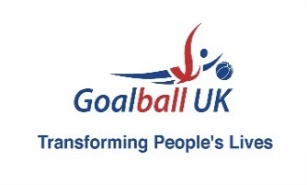 Safeguarding Concern / Incident FormSafeguarding Concern / Incident FormSafeguarding Concern / Incident FormUse this form to record any safeguarding concern, however trivial.  Forward it immediately to the Goalball UK Safeguarding lead officer.  Use this form to record any safeguarding concern, however trivial.  Forward it immediately to the Goalball UK Safeguarding lead officer.  Use this form to record any safeguarding concern, however trivial.  Forward it immediately to the Goalball UK Safeguarding lead officer.  Use this form to record any safeguarding concern, however trivial.  Forward it immediately to the Goalball UK Safeguarding lead officer.  Use this form to record any safeguarding concern, however trivial.  Forward it immediately to the Goalball UK Safeguarding lead officer.  Use this form to record any safeguarding concern, however trivial.  Forward it immediately to the Goalball UK Safeguarding lead officer.  Answer every question; continue on a blank sheet if necessary.Answer every question; continue on a blank sheet if necessary.Answer every question; continue on a blank sheet if necessary.Answer every question; continue on a blank sheet if necessary.Answer every question; continue on a blank sheet if necessary.Answer every question; continue on a blank sheet if necessary.About You (the person filling in this form)About You (the person filling in this form)About You (the person filling in this form)About You (the person filling in this form)About You (the person filling in this form)About You (the person filling in this form)NameJob titleHome AddressDate Email AddressPhone Details of person at riskDetails of person at riskDetails of person at riskDetails of person at riskDetails of person at riskDetails of person at riskNameDOB:Home AddressAge:Email AddressPhone Details of adult/child against whom the allegation is madeDetails of adult/child against whom the allegation is madeDetails of adult/child against whom the allegation is madeDetails of adult/child against whom the allegation is madeDetails of adult/child against whom the allegation is madeDetails of adult/child against whom the allegation is madeNameJob title / PositionHome AddressEmail AddressPhone About the safeguarding concern / incidentAbout the safeguarding concern / incidentAbout the safeguarding concern / incidentAbout the safeguarding concern / incidentAbout the safeguarding concern / incidentAbout the safeguarding concern / incidentDate of incident:Date of incident:Place of incident:Place of incident:Are you reporting your own concern, or one raised by someone else?Are you reporting your own concern, or one raised by someone else?If you are raising a concern made by someone else, please provide their full name, status and contact detailsIf you are raising a concern made by someone else, please provide their full name, status and contact detailsPlease provide details of the concern you have including dates, times, descriptions of events, full names and whether the information is first-hand or the accounts of othersPlease provide details of the concern you have including dates, times, descriptions of events, full names and whether the information is first-hand or the accounts of othersThe person at risk’s account (if applicable).  Include what they want the outcome to beThe person at risk’s account (if applicable).  Include what they want the outcome to beProvide details of the person causing harm (if known)Provide details of the person causing harm (if known)Provide details of any witnesses to the concernProvide details of any witnesses to the concernProvide details of any previous incidents or concerns relating to this person (if known) Provide details of any previous incidents or concerns relating to this person (if known) Actions: Please state the immediate actions you took in response to the concern:Actions: Please state the immediate actions you took in response to the concern:Actions: Please state the immediate actions you took in response to the concern:Actions: Please state the immediate actions you took in response to the concern:Actions: Please state the immediate actions you took in response to the concern:Actions: Please state the immediate actions you took in response to the concern:People contactedPeople contactedPeople contactedPeople contactedPeople contactedPeople contactedGive details below of any people outside Goalball UK that you have communicated this concern to – give name, position, contact details, and the date and time that you contacted them:Give details below of any people outside Goalball UK that you have communicated this concern to – give name, position, contact details, and the date and time that you contacted them:Give details below of any people outside Goalball UK that you have communicated this concern to – give name, position, contact details, and the date and time that you contacted them:Give details below of any people outside Goalball UK that you have communicated this concern to – give name, position, contact details, and the date and time that you contacted them:Give details below of any people outside Goalball UK that you have communicated this concern to – give name, position, contact details, and the date and time that you contacted them:Give details below of any people outside Goalball UK that you have communicated this concern to – give name, position, contact details, and the date and time that you contacted them:Declaration: I have completed all sections of this form to the best of my knowledgeDeclaration: I have completed all sections of this form to the best of my knowledgeDeclaration: I have completed all sections of this form to the best of my knowledgeDeclaration: I have completed all sections of this form to the best of my knowledgeDeclaration: I have completed all sections of this form to the best of my knowledgeDeclaration: I have completed all sections of this form to the best of my knowledgeSignature